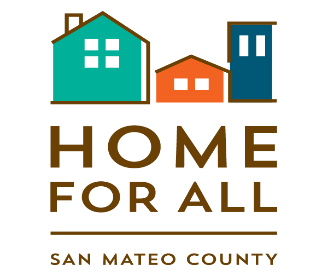 Agenda Provide opportunity for all cities to share Housing Highlights and recent community engagement efforts around housingShare updates of Home for All and public agencies collaborating on planning and housingProvide proven practices and practical tools on the topic of Communicating for Engagement (consistent with past input on communications being high priority topic).	7:45 am	Welcome and introductions  						Pat Brown	8:00		Home for All Updates							Jessica Mullin8:10		Communicating for Engagement 					William CooleyHighlights of key practices in communications about housing 	Susan ClarkUnderstanding effects of Messengers and ChannelsBuilding trust through Interactive Outreach and Responsive Communications8:45		Table discussion9:20		Upcoming events							Peggy Jensen9:25	Complete evaluation form and return to H4A9:30		Thanks and Adjourn